05.11.2019                                                                                                           № 582 пс.ГрачевкаОб утверждении Порядка осуществления контроля за использованием жилых  помещений муниципального специализированного жилищного фонда,                       предоставленных детям-сиротам, детям, оставшимся без попечения родителей и лицам из их числа на территории муниципального образования Грачевский район Оренбургской областиВ соответствии с Жилищным кодексом Российской Федерации, Федеральным законом от 06.10.2003 № 131-ФЗ "Об общих принципах организации местного самоуправления в Российской Федерации", Закон Оренбургской области от 18 марта 2013 года  № 1420/408-V-ОЗ "Об обеспечении жилыми помещениями детей-сирот и детей, оставшихся без попечения родителей, лиц из числа детей-сирот и детей, оставшихся без попечения родителей, и о внесении изменений в отдельные законодательные акты Оренбургской области",  постановлением Правительства Оренбургской области от 12.07.2013 № 596-п «Об утверждении порядка выявления обстоятельств, свидетельствующих о необходимости оказания детям-сиротам и детям, оставшимся без попечения родителей, которым было предоставлено специализированное жилое помещение, содействия в преодолении трудной жизненной ситуации», руководствуясь Уставом муниципального образования Грачевский район Оренбургской области  п о с т а н о в л я ю:1. Утвердить Порядок осуществления контроля за использованием жилых помещений, предоставленных детям-сиротам, детям, оставшимся без попечения родителей и лицам из их числа согласно приложению № 1 к настоящему постановлению.2. Создать комиссию по контролю за использованием жилых помещений муниципального специализированного жилищного фонда, предоставленных детям-сиротам, детям, оставшимся без попечения родителей и лицам из их числа при администрации муниципального образования Грачевский район Оренбургской области согласно приложению № 2 к настоящему постановлению.3. Постановление администрации муниципального образования Грачевский район Оренбургской области от 05.12.2016 № 657-п «Об утверждении Порядка осуществления контроля за использованием жилых помещений муниципального специализированного жилищного фонда, предоставленных детям-сиротам и детям, оставшимся без попечения родителей и лицам из их числа» признать утратившим силу.4. Контроль за  исполнением  настоящего  постановления  возложить на                   заместителя главы администрации по оперативным вопросам М.Н. Джалиева.5. Настоящее постановление вступает в силу со дня подписания и подлежит размещению на официальном информационном сайте администрации муниципального образования Грачевский район Оренбургской области и на сайте www.право-грачевка.рф. Глава района                                                                                    О.М. Свиридов Разослано: отдел АиКС, организационно–правовой отдел, членам комиссии.Составкомиссии по  контролю за использованием жилых помещений муниципального специализированного жилищного фонда, предоставленных  детям-сиротам, детям, оставшимся без попечения родителей и лицам из их числа при администрации муниципального образования Грачевский район Оренбургской  областиПорядокосуществления контроля за использованием жилых помещений муниципального специализированного жилищного фонда, предоставленных детям-сиротам, детям, оставшимся без попечения родителей и лицам из их числа1. Общие положения1.1. Настоящий Порядок осуществления контроля за использованием  жилых помещений муниципального специализированного жилищного фонда, предоставленных детям-сиротам, детям, оставшимся без попечения родителей и лицам из их числа в муниципальном  образовании Грачевский район Оренбургской области (далее - Порядок) разработан в соответствии с Жилищным кодексом Российской Федерации, Федеральным законом от 06.10.2003 № 131-ФЗ "Об общих принципах организации местного самоуправления в Российской Федерации",  Законом Оренбургской области от 18 марта 2013 № 1420/408-V-ОЗ "Об обеспечении жилыми помещениями детей-сирот и детей, оставшихся без попечения родителей, лиц из числа детей-сирот и детей, оставшихся без попечения родителей, и о внесении изменений в отдельные законодательные акты Оренбургской области", постановлением Правительства Оренбургской области от 12.07.2013 № 596-п «Об утверждении порядка выявления обстоятельств, свидетельствующих о необходимости оказания детям-сиротам и детям, оставшимся без попечения родителей, которым было предоставлено специализированное жилое помещение, содействия в преодолении трудной жизненной ситуации», Уставом муниципального образования Грачевский район Оренбургской области.1.2.Контроль за использованием жилых помещений муниципального специализированного жилищного фонда, предоставленных детям-сиротам, детям, оставшимся без попечения родителей и лицам из их числа, соответствием жилых помещений данного фонда установленным санитарным и техническим правилам и нормам, выявление обстоятельств, свидетельствующих о наличии трудной жизненной ситуации, иным требованиям законодательства (далее – Контроль) осуществляет комиссия  по  контролю за использованием жилых помещений, предоставленных  детям-сиротам, детям, оставшимся без попечения родителей и лицам из их числа при администрации муниципального образования Грачевский район Оренбургской  области (далее – Комиссия).1.3. Для выполнения возложенных задач Комиссией осуществляется обследование жилых помещений муниципального специализированного жилищного фонда.1.4. Численный и персональный состав Комиссии определяется постановлением администрации муниципального образования Грачевский район Оренбургской  области. Исключение из состава Комиссии и включение в ее состав новых членов осуществляется только на основании постановления администрации муниципального образования Грачевский район Оренбургской  области.1.5. Комиссия осуществляет свою деятельность в составе председателя, секретаря и членов комиссии. 1.6. Работа Комиссии правомочна, если на ней присутствует более половины её членов.2. Функции по осуществлению Контроля2.1. В рамках реализации полномочий по осуществлению контроля Комиссией выполняются следующие функции:1) предотвращения проживания в жилом помещении посторонних лиц;2) обеспечения использования жилого помещения по назначению, соблюдения в нем чистоты и порядка, поддержания в надлежащем состоянии;3) обеспечения сохранности санитарно-технического и иного оборудования;4) соблюдения требований пожарной безопасности, санитарно-гигиенических и экологических требований;5) предотвращения выполнения в жилом помещении работ или совершения других действий, приводящих к его порче;6) предотвращения переустройства и (или) перепланировки жилого помещения в нарушение установленного порядка.2.2. Обследование с целью выявления обстоятельств, свидетельствующих о наличии трудной жизненной ситуации, проводится Комиссией за три месяца до окончания срока действия договора найма специализированного жилого помещения.2.3. Обстоятельствами, свидетельствующими о необходимости оказания сиротам содействия в преодолении трудной жизненной ситуации, являются:1) длительная болезнь, инвалидность, препятствующие добросовестному исполнению обязанностей сиротой, в том числе в связи с нахождением в лечебном или реабилитационном учреждении, отбыванием наказания, длительной служебной командировкой;2) неудовлетворительная адаптация нанимателя к самостоятельной жизни, в том числе отсутствие постоянного заработка, иного дохода, наличие отрицательной социальной среды, систематическое совершение правонарушений и антиобщественных действий.2.4. Члены Комиссии при обследовании жилых помещений с целью выявления обстоятельств, свидетельствующих о наличии трудной жизненной ситуации, выявляют следующие обстоятельства:- жилищно-бытовые условия нанимателя;- исполнение им обязанностей по договору найма специализированного жилого помещения, в том числе по своевременному внесению платы за жилое помещение и коммунальные услуги;- состав семьи;- состояние здоровья: общая визуальная оценка уровня физического развития, наличие заболеваний, особых потребностей в медицинском обслуживании, лекарственном обеспечении;- социальная адаптация: трудоустройство, занятость, нуждаемость в социальных услугах;- структура доходов семьи (одиноко проживающего нанимателя): основные источники дохода (доходы родителей, иных членов семьи, алименты, пенсии, пособия, иные социальные выплаты); среднемесячный и среднедушевой доход; сведения об имуществе и имущественных правах; достаточность доходов семьи для обеспечения основных потребностей (продукты питания, одежда, обувь, медицинское обслуживание).2.5. При проведении проверки условий жизни сироты учитывается:1) справка о составе семьи нанимателя (с указанием фамилии, имени, отчества, степени родства, возраста);2) документы, подтверждающие наличие заболевания, инвалидности у сироты и (или) его нахождение в лечебном учреждении или реабилитационном учреждении;3) документы (справки), подтверждающие систематическое совершение правонарушений и антиобщественных действий;4) документы, подтверждающие доход сироты за последние 12 месяцев;5) акт обследования жилищно-бытовых условий сироты;6) справка органов внутренних дел о наличии (отсутствии) судимости в отношении сироты;7) копия командировочного удостоверения и копия приказа или распоряжения о направлении в служебную командировку;8) документы, подтверждающие отбывание наказания сиротой (справки из учреждений, исполняющих наказания).2.6. Документы, указанные в подпунктах 1 - 4 пункта 2.5. настоящего Порядка, представляются сиротой при проведении проверки условий его жизни.2.7. Документы, указанные в подпунктах 5 - 8 пункта 2.5. настоящего Порядка, запрашиваются администрацией муниципального образования Грачевский район Оренбургской области (отдел архитектуры и капитального строительства) в рамках межведомственного взаимодействия, если такие документы не были представлены сиротой по собственной инициативе.3.Требования к порядку осуществления Контроля3.1. Осуществление контроля осуществляется путем проведения плановых и внеплановых проверок и включает в себя следующие процедуры:3.1.1. принятие решения о проведении проверки;3.1.2. проведение проверки;3.1.3. оформление результатов проверки путем составления акта обследования;3.1.4. принятие мер в отношении фактов нарушений, выявленных при проведении проверки.3.2. Плановые проверки проводятся не реже 1 раза в квартал в соответствии с планом проведения проверок, ежегодно утверждаемым распоряжением администрации муниципального образования Грачевский район Оренбургской  области.3.3. Внеплановые проверки проводятся на основании распоряжения администрации муниципального образования Грачевский район Оренбургской  области о проведении проверки при наличии следующих оснований:а) истечение срока, установленного для устранения нарушений требований законодательства, выявленных в ходе плановой проверки, указанного в акте, составленного по результатам плановой проверки;б) поступление в орган местного самоуправления письменных обращений юридических и физических лиц, содержащих сведения о ненадлежащем использовании и (или) незаконном распоряжении жилыми помещениями, ненадлежащем санитарном и техническом состоянии жилых помещений. При этом обращения, не позволяющие установить лицо, обратившееся в орган местного самоуправления, не могут служить основанием для проведения внеплановой проверки.3.4. Продолжительность мероприятий по контролю  не должна превышать 14 (четырнадцать) календарных дней.3.5. О проведении мероприятия по контролю детям-сиротам, детям, оставшимся без попечения родителей и лицам из их числа (далее - физическое лицо) направляется уведомление (приложение 1) письмом, либо с использованием иных средств связи, чтобы указанные лица имели достаточный срок для своевременной явки на мероприятие по контролю и подготовки к нему.3.6. Осмотр муниципальных жилых помещений осуществляется в присутствии физического лица, являющегося нанимателем жилого помещения или его представителя.3.7. В случае необходимости применяются фотосъемка, видеозапись, иные установленные способы фиксации вещественных доказательств.3.8. Осмотр муниципальных жилых помещений преимущественно проводится в рабочее время (с 9.00 до 17.00).3.9. По результатам обследования в срок не позднее 5 рабочих дней со дня ее окончания составляется акт проверки использования жилого помещения детей-сирот и детей, оставшихся без попечения родителей, и лиц из их числа (далее – акт проверки). Акт проверки в целях контроля за использованием жилыми помещениями составляется по форме согласно приложению № 2 к настоящему Порядку. Акт проверки составляется в двух экземплярах, один из которых направляется физическому лицу в течение 3 рабочих дней со дня его составления. Второй экземпляр акта проверки остается в администрации.Заключение о наличии (отсутствии) обстоятельств, свидетельствующих о необходимости оказания детям-сиротам и детям, оставшимся без попечения родителей, лицам из их числа, которым было предоставлено специализированное жилое помещение, содействия в преодолении трудной жизненной ситуации составляется по форме согласно приложению № 3 к настоящему Порядку. Копия заключения в 5-дневный срок со дня его подготовки выдается под роспись или направляется сироте письмом.3.10. Срок проведения выездной плановой проверки  продлевается в случаях:3.10.1. Связанных с необходимостью проведения специальных экспертиз;3.10.2. Необходимости изучения значительного объема проверяемой информации;3.10.3. Непредставления физическим лицом документов в установленный срок.3.11. Администрации муниципального образования Грачевский район Оренбургской  области обязана в пределах своей компетенции принять меры по устранению выявленных при осуществлении контроля нарушений использования  жилых помещений.В случае, если при осуществлении контроля выявлены нарушения требований к жилым помещениям, их использованию и содержанию, установленные жилищным законодательством, а также признаки административных правонарушений, принятие мер по пресечению и (или) устранению которых не относится к компетенции органа местного самоуправления, Комиссия направляет материалы проверки в органы, наделенные в соответствии с законодательством соответствующей компетенцией,   в течение 3 рабочих дней со дня составления акта проверки.4. Ограничения при проведении мероприятий по Контролю4. 1. Комиссия при проведении мероприятий по контролю не вправе:- проверять выполнение обязательных требований, не относящихся к компетенции Комиссии;- осуществлять плановые проверки в случае отсутствия при проведении мероприятий по контролю проверяемых физических лиц либо их представителей;- требовать представления документов, информации, если они не являются объектами мероприятий по контролю и не относятся к предмету проверки, а также изымать оригиналы документов, относящихся к предмету проверки;- превышать установленные сроки проведения мероприятий по контролю.5. Права и обязанности проверяемых лиц при проведении мероприятий по Контролю5.1. Физические лица или их представители при проведении мероприятий по контролю имеют право:- получать информацию об основаниях проверки, о полномочиях лиц, проводящих проверку, о предмете  проверки;- непосредственно присутствовать при проведении мероприятий по контролю;- давать объяснения по вопросам, относящимся к предмету проверки;- знакомиться с результатами мероприятий по контролю и указывать в актах о своем ознакомлении, согласии или несогласии с ними, а также с отдельными действиями уполномоченных лиц Комиссии;- обжаловать действия уполномоченных лиц, проводящих мероприятия по контролю, в установленном порядке.5.2. Проверяемые лица обязаны обеспечить доступ в проверяемое муниципальное жилое помещение членам Комиссии.6. Ответственность членов Комиссии, осуществляющих контроль6.1. Члены Комиссии, осуществляющие контроль, несут ответственность за:- соблюдение требований действующего законодательства при исполнении своих обязанностей;- соблюдение установленного порядка осуществления контроля;- объективность и достоверность результатов проверок.УВЕДОМЛЕНИЕо дате начала и сроках проведения плановой (внеплановой) проверки жилого помещения муниципального специализированного жилищного фондаУважаемая(ый) __________________!«___»_______________г. в период с _____ до _____ час. на основании распоряжения администрации муниципального образования Грачевский район Оренбургской области от ___________ № ___ будет проводиться обследование жилого помещения, расположенного по адресу: Оренбургская область, Грачевский район, с. Грачевка, ул. ______________, д. ___, кв. ____, занимаемого Вами на основании договора найма жилого помещения для детей-сирот и детей, оставшихся без попечения родителей, лиц из числа детей-сирот и детей, оставшихся без попечения родителей от ________ № __.Просим обеспечить доступ к жилому помещению для проведения плановой (внеплановой) проверки и предоставить:1. Копию домовой (поквартирной) книги.Председатель комиссии по контролю за использованием жилых помещений,предоставленных детям-сиротам идетям, оставшимся без попечения родителей и лицам из их числа 					М.Н. ДжалиевЗаключениео наличии (отсутствии) обстоятельств,свидетельствующих о необходимости оказания детям-сиротами детям, оставшимся без попечения родителей, лицам из числадетей-сирот и детей, оставшихся без попечения родителей,которым было предоставлено специализированноежилое помещение, содействия в преодолениитрудной жизненной ситуацииФ.И.О. сироты (полностью) _____________________________________________________________________________Дата и место рождения сироты _____________________________________________________________________________Адрес места жительства сироты __________________________________________________________________________________________________________________________________________________________Выявленные   обстоятельства,  свидетельствующие  о  необходимости  оказания детям-сиротам  и  детям, оставшимся без попечения родителей, лицам из числа детей-сирот  и  детей,  оставшихся  без  попечения  родителей, содействия в преодолении трудной жизненной ситуации _______________________________________________________________________________________________________________________________________________________________________________________________________________________________________Содержание     заключения    о    наличии    (отсутствии)    обстоятельств,свидетельствующих   о   необходимости   оказания   детям-сиротам  и  детям,оставшимся  без  попечения  родителей,  лицам из числа детей-сирот и детей,оставшихся  без  попечения  родителей,  содействия  в  преодолении  труднойжизненной ситуации _______________________________________________________________________________________________________________________________________________________________________________________________________________________________________Председатель комиссии   ______________ _______________________________                                                  (подпись)                (инициалы, фамилия)"___" ___________ 20____ г.АКТпроверки использования жилого помещенияс. Грачевка                                                                                    _________                                                                                                              (дата)                                                                                               _________                                                                                                   (время)                                               Комиссией по  контролю за использованием жилых помещений, предоставленных  детям – сиротам, детям, оставшимся без попечения родителей и лицам из их числа при администрации муниципального образования Грачевский район Оренбургской  области в составе:1.	________________________________________________________2.	________________________________________________________3.	________________________________________________________4.	________________________________________________________5.	________________________________________________________при участии  _____________________________________ на основании распоряжения администрации муниципального образования Грачевский район Оренбургской  области от_____________№______  «__»_________ _____ года в __ч.__мин. проведена плановая (внеплановая) проверка жилого помещения, расположенного по адресу:  ______________________________, д. ________, кв. ________, в которой __________________________________________________________________,                                                  (ФИО, дата рождения)является нанимателем по договору  найма жилого помещения из специализированного жилищного фонда.__________________________________________________________________(указываются реквизиты договора  найма жилого помещения из специализированного жилищного фонда)Квартира (жилой дом) по вышеуказанному адресу расположена на ______ этаже в _____ этажном доме, состоит из _____ комнат, общая площадь составляет ________ кв.м., жилая _______ кв.м.На жилой площади согласно выписке из домовой книги зарегистрированы и /или проживают:В ходе обследования жилого помещения «____» ___________ г. установлено, что __________________________________________________________________(сведения об отсутствии несоответствий установленным санитарным и техническим правилам и нормам, иным требованиям законодательства или  сведения о наличии несоответствий установленным санитарным и техническим правилам и нормам, иным требованиям законодательства.)________________________________________________________________________________________________________________________________________________________________________________________________________________________________________________________________________Перечень мероприятий, необходимых для устранения выявленных нарушений:____________________________________________________________________________________________________________________________________(указывается наименование мероприятия, срок его проведения, исполнитель мероприятия)С актом ознакомлен:                             «__»__________ _______г.                                                                                 ______________  /__________________/                                                                                                                                                                                                                                                                  (подпись)            (ф.и.о. физического лица)Сведения об отказе в ознакомлении с актом:__________________________________________________________________________________________________Подпись лиц, проводивших проверку _______________   __________________(ФИО)_______________      _________________                                                                                                          (ФИО) _______________   __________________                                                                                                          (ФИО) ______________   __________________                                                                                                          (ФИО) _______________   __________________                                                                                                          (ФИО)                                                    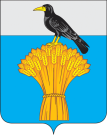  АДМИНИСТРАЦИЯ   МУНИЦИПАЛЬНОГО ОБРАЗОВАНИЯ ГРАЧЕВСКИЙ  РАЙОН ОРЕНБУРГСКОЙ ОБЛАСТИП О С Т А Н О В Л Е Н И ЕПриложение № 1к постановлению администрации районаот 5.11.2019 №_582 п____Джалиев Максим НормукановичЗаместитель главы администрации по оперативным вопросам, председатель КомиссииТрифонова Ирина СергеевнаЧлены комиссии:Ведущий специалист отдела архитектуры и капитального строительства администрации муниципального образования Грачевский район, секретарь КомиссииБедникова Римма ИльфатовнаНачальник отдела по управлению муниципальным имуществом администрации районаДавыдов Дмитрий ВикторовичГлава муниципального образования Грачевский сельсовет Грачевского район Оренбургской областиПалухина Елена АнатольевнаГлавный специалист организационно - правового отдела администрации районаУколов Сергей АлександровичГлавный специалист отдела архитектуры и капитального строительства администрации районаПриложение № 2к постановлениюадминистрации районаот 05.11.2019 № 582  пПриложение № 1к Порядку осуществления контроля за использованием жилых помещений муниципального специализированного жилищного фонда, предоставленных детям-сиротам, детям, оставшимся без попечения родителей и лицам из их числаПриложение № 3к Порядку осуществления контроля за использованием жилых помещений муниципального специализированного жилищного фонда, предоставленных детям-сиротам, детям, оставшимся без попечения родителей и лицам из их числаПриложение № 2к Порядку осуществления контроля за использованием жилых помещений муниципального специализированного жилищного фонда, предоставленных детям-сиротам, детям, оставшимся без попечения родителей и лицам из их числаФамилия, Имя, ОтчествоГод рожденияПроживают/                         не проживаютРодственные отношения